PERSONAL INFORMATION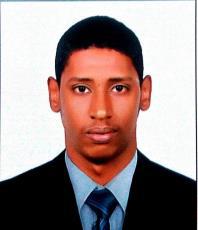 JOB APPLIED FORWORK EXPERIENCE19/12/2015–19/12/2017Abdalla 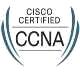 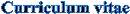 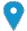 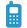 C/o 0502360357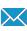 Abdalla.379130@2freemail.com Sex Male | Date of birth 25/10/1988Information Technology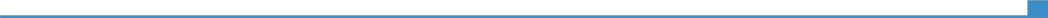 Information Technology Support EngineerNile Technical Agencies Company Ltd, Khartoum (Sudan)NetworkingInstallation and configuration unified threat management (Cyberoam)Configure, verify and troubleshoot switches, routersInstallation and configuration of computers and operating systemsImplementing security best practicesInstallation and configuration finger printing devicesInstallation and configuration of printers and scannerOutlookWirelessData storageTroubleshoots and resolves moderately complex problems.Inventory tracking and managementVoice and data communications networks05/01/2018–15/02/2018EDUCATION AND TRAINING26/03/2012–26/03/2015IT TechnicianLogical Network SolutionsEl-Shikh Zayed street, Dubai (United Arab Emirates)www.logicalnetworksolution.comNetworkingInstallation and configuration of computers and operating systemsConfigure, verify and troubleshoot switches, routers and ASACCTV and SecurityInstalling and Configuring Windows ServerOutlookWirelessData storageInstallation and configuration of printers and scannerBusiness or sector Network SolutionsBachelor of Computer ApplicationsOsmania University, Hyderabad (India)01/08/2014–30/08/2014	Diploma in Basic Network (N+)F-12 Networks Solutions and Training, Hyderabad (India)20/09/2014–20/10/2014	Diploma in Network Essentials (N+)Beder Institute of Information Technology, Hyderabad (India)25/10/2014–25/11/2014	Diploma in MCSE-2012Beder Institute of Information Technology MicroProcessor 2012 System, Hyderabad (India)25/08/2015	Cisco Certified Network Associate Routing and SwitchingCISCO (USA)20/11/2016–24/11/2016	Infinet Wireless CertificateInfinet Wireless, Khartoum (Sudan)Network DesignDeploying Infinet Wireless ProductsAdvanced Network Configuration and Monitoring06/01/2017–18/01/201725/10/2017–09/11/2017PERSONAL SKILLS Mother tongue(s)Other language(s)EnglishCertificate of Attendance (CCNA Security)KYM Technology Training Center, Khartoum (Sudan)Cisco Certified Network Associate Security (CCNA Security) related to Routers and Switches Security.Applied Project Management-based PMBOK Guide-Sixth EditionTalent For Human Resources Management Training Center, Khartoum (Sudan)Arabic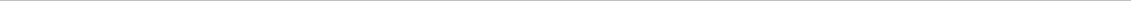 Levels: A1 and A2: Basic user - B1 and B2: Independent user - C1 and C2: Proficient userCommon European Framework of Reference for LanguagesCommunication skills	▪	Creative and have good problem solving abilitiesAble to learn new skills and improve existing skillsAble to plan and coordinate projectsWork as a part of a team with excellent communication skillsCapable of typing 50 words per minute both English and ArabicWork with clients during all stages of projectUNDERSTANDINGUNDERSTANDINGSPEAKINGSPEAKINGWRITINGListeningReadingSpoken interactionSpoken productionC1C1C1C1B2